Starostwo Powiatowe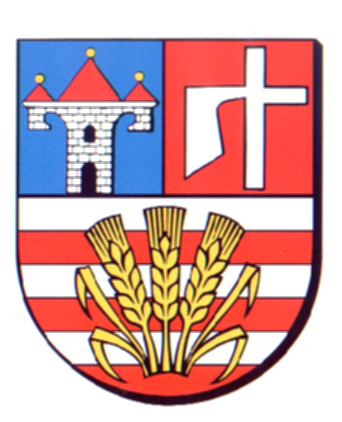 w OpatowieWydział Zarządzania Kryzysowegoul. Sienkiewicza 17, 27-500 Opatów tel./fax 15 868 47 01, 607 350 396, e-mail: pzk@opatow.plOSTRZEŻENIE METEOROLOGICZNEOpatów, dnia 24.09.2021 r.Opracował: WZKK.WOSTRZEŻENIE METEOROLOGICZNE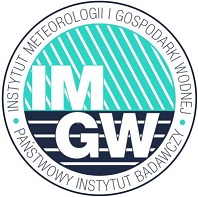 OSTRZEŻENIE 91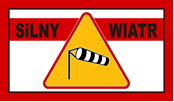 
Zjawisko:  Silny wiatrStopień zagrożenia:  1Biuro:IMGW-PIB Biuro Prognoz Meteorologicznych w KrakowieObszar:       województwo świętokrzyskie – powiat opatowskiWażność:   Od: 2021-09-24 godz. 00:00Do: 2021-09-24 godz. 16:00Przebieg:Prognozuje się wystąpienie silnego wiatru o średniej prędkości od 25 km/h do 35 km/h, w porywach do 80 km/h, z południowego zachodu, skręcającego na północno-zachodni.Prawdopodobieństwo:90 %Uwagi:Brak.Czas wydania:2021-09-23 godz.14:17Synoptyk: Witold Wiążewski